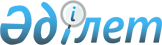 О минимальном размере уставного капитала юридических лиц, осуществляющих на основании лицензии Национального Банка Республики Казахстан операции по инкассации банкнот, монет и ценностей
					
			Утративший силу
			
			
		
					Постановление Правления Национального Банка Республики Казахстан от 29 декабря 2009 года № 122. Зарегистрировано в Министерстве юстиции Республики Казахстан 10 февраля 2010 года № 6043. Утратил силу постановлением Правления Национального Банка Республики Казахстан от 24 августа 2012 года № 258      Сноска. Утратил силу постановлением Правления Национального Банка РК от 24.08.2012 № 258 (вводится в действие по истечении двадцати одного календарного дня после дня его первого официального опубликования).      Примечание РЦПИ!

      Порядок введения в действие постановления см. п. 3.

      В соответствии с Законом Республики Казахстан от 30 марта 1995 года "О Национальном Банке Республики Казахстан", в целях совершенствования нормативных правовых актов Национального Банка Республики Казахстан и обеспечения финансовой устойчивости юридических лиц, осуществляющих на основании лицензии Национального Банка Республики Казахстан операции по инкассации банкнот, монет и ценностей, (далее - юридические лица, осуществляющие операции по инкассации) Правление Национального Банка Республики Казахстан ПОСТАНОВЛЯЕТ:



      1. Установить минимальный размер уставного капитала юридических лиц, осуществляющих операции по инкассации, в размере 50 000 000 (пятидесяти миллионов) тенге.



      2. Со дня введения в действие настоящего постановления признать утратившим силу нормативные правовые акты Республики Казахстан согласно приложению к настоящему постановлению.



      3. Настоящее постановление вводится в действие по истечении двадцати одного дня после дня его первого официального опубликования.



      4. Департаменту по работе с наличными деньгами (Шегенов Г.Б.):



      1) совместно с Юридическим департаментом (Уртембаев А.К.) принять меры к государственной регистрации в Министерстве юстиции Республики Казахстан настоящего постановления;



      2) в десятидневный срок со дня государственной регистрации в Министерстве юстиции Республики Казахстан настоящего постановления довести его до сведения заинтересованных подразделений центрального аппарата, территориальных филиалов Национального Банка Республики Казахстан и Объединения юридических лиц "Ассоциация финансистов Казахстана".



      5. Департаменту организационной работы, внешних и общественных связей (Терентьев А.Л.) в трехдневный срок со дня получения от Департамента по работе с наличными деньгами заявки на опубликование принять меры к опубликованию настоящего постановления в средствах массовой информации Республики Казахстан.



      6. Контроль за исполнением настоящего постановления возложить на заместителя Председателя Национального Банка Республики Казахстан Альжанова Б.А.      Председатель

      Национального Банка                        Г. Марченко      Согласовано

      Агентство Республики Казахстан

      по регулированию и надзору

      финансового рынка и

      финансовых организаций

      Председатель Бахмутова Е.Л.

      25 января 2010 года

Приложение         

к постановлению Правления  

Национального Банка     

Республики Казахстан     

от 29 декабря 2009 года № 122 

Перечень

нормативных правовых актов Республики Казахстан,

признаваемых утратившими силу

      1. Постановление Правления Национального Банка Республики Казахстан от 17 января 2003 года № 1 "О минимальных размерах уставного капитала организаций, осуществляющих отдельные виды банковских операций" (зарегистрированное в Реестре государственной регистрации нормативных правовых актов под № 2186).



      2. Постановление Правления Национального Банка Республики Казахстан от 21 апреля 2003 года № 141 "О внесении изменения в постановление Правления Национального Банка Республики Казахстан от 17 января 2003 года № 1 "О минимальных размерах уставного капитала организаций, осуществляющих отдельные виды банковских операций", зарегистрированное в Министерстве юстиции Республики Казахстан под № 2186" (зарегистрированное в Реестре государственной регистрации нормативных правовых актов под № 2315).



      3. Пункт 2 постановления Правления Национального Банка Республики Казахстан от 4 июля 2003 года № 214 "Об утверждении Правил о пруденциальных нормативах для организаторов торгов с ценными бумагами и о внесении изменения в постановление Правления Национального Банка Республики Казахстан от 17 января 2003 года № 1 "О минимальных размерах уставного капитала организаций, осуществляющих отдельные виды банковских операций", зарегистрированное в Министерстве юстиции Республики Казахстан под № 2186" (зарегистрированное в Реестре государственной регистрации нормативных правовых актов под № 2432).



      4. Постановление Правления Агентства Республики Казахстан по регулированию и надзору финансового рынка и финансовых организаций от 16 февраля 2004 года № 42 "О внесении дополнения в постановление Правления Национального Банка Республики Казахстан от 17 января 2003 года № 1 "О минимальных размерах уставного капитала организаций, осуществляющих отдельные виды банковских операций", зарегистрированное в Министерстве юстиции Республики Казахстан под № 2186" (зарегистрированное в Реестре государственной регистрации нормативных правовых актов под № 2749, опубликованное в 2004 году в Бюллетене нормативных правовых актов центральных исполнительных и иных государственных органов Республики Казахстан № 25-28).



      5. Постановление Правления Агентства Республики Казахстан по регулированию и надзору финансового рынка и финансовых организаций от 25 июня 2005 года № 225 "О внесении дополнения в постановление Правления Национального Банка Республики Казахстан от 17 января 2003 года № 1 "О минимальных размерах уставного капитала организаций, осуществляющих отдельные виды банковских операций" (зарегистрированное в Реестре государственной регистрации нормативных правовых актов под № 3756).
					© 2012. РГП на ПХВ «Институт законодательства и правовой информации Республики Казахстан» Министерства юстиции Республики Казахстан
				